Зарегистрировано в Минюсте России 26 мая 2020 г. N 58465ФЕДЕРАЛЬНАЯ СЛУЖБА ПО НАДЗОРУ В СФЕРЕ ЗАЩИТЫПРАВ ПОТРЕБИТЕЛЕЙ И БЛАГОПОЛУЧИЯ ЧЕЛОВЕКАГЛАВНЫЙ ГОСУДАРСТВЕННЫЙ САНИТАРНЫЙ ВРАЧРОССИЙСКОЙ ФЕДЕРАЦИИПОСТАНОВЛЕНИЕот 22 мая 2020 г. N 15ОБ УТВЕРЖДЕНИИ САНИТАРНО-ЭПИДЕМИОЛОГИЧЕСКИХ ПРАВИЛСП 3.1.3597-20 "ПРОФИЛАКТИКА НОВОЙ КОРОНАВИРУСНОЙИНФЕКЦИИ (COVID-19)"В соответствии со статьей 39 Федерального закона от 30.03.1999 N 52-ФЗ "О санитарно-эпидемиологическом благополучии населения" (Собрание законодательства Российской Федерации, 1999, N 14, ст. 1650; 2019, N 30, ст. 4134) и постановлением Правительства Российской Федерации от 24.07.2000 N 554 "Об утверждении Положения о государственной санитарно-эпидемиологической службе Российской Федерации и Положения о государственном санитарно-эпидемиологическом нормировании" (Собрание законодательства Российской Федерации, 2000, N 31, ст. 3295; 2005, N 39, ст. 3953) постановляю:1. Утвердить санитарно-эпидемиологические правила СП 3.1.3597-20 "Профилактика новой коронавирусной инфекции (COVID-19)" (приложение).2. Настоящее постановление действует до 1 января 2024 г.(в ред. Постановлений Главного государственного санитарного врача РФ от 13.11.2020 N 35, от 09.11.2021 N 29)А.Ю. ПоповаПриложениеУтвержденыПостановлениемГлавного государственногосанитарного врачаРоссийской Федерацииот 22.05.2020 N 15САНИТАРНО-ЭПИДЕМИОЛОГИЧЕСКИЕ ПРАВИЛАСП 3.1.3597-20 "ПРОФИЛАКТИКА НОВОЙ КОРОНАВИРУСНОЙИНФЕКЦИИ (COVID-19)"I. Общие положения1.1. Настоящие санитарно-эпидемиологические правила (далее - санитарные правила) устанавливают требования к комплексу организационных, профилактических, санитарно-противоэпидемических мероприятий, проведение которых обеспечивает предупреждение возникновения и распространения случаев заболевания новой коронавирусной инфекцией (COVID-19) на территории Российской Федерации.1.2. Новая коронавирусная инфекция (COVID-19) (далее - COVID-19) является острым респираторным заболеванием, вызванным новым коронавирусом (SARS-CoV-2). Вирус SARS-CoV-2, в соответствии с санитарным законодательством Российской Федерации, отнесен ко II группе патогенности.II. Мероприятия, направленные на предупреждениераспространения COVID-192.1. Мероприятия, направленные на предупреждение распространения COVID-19, включают:- мониторинг заболеваемости;- лабораторный мониторинг (слежение за циркуляцией и распространением возбудителя);- мониторинг напряженности иммунитета среди переболевших лиц, среди групп риска и среди всего населения;- сбор и анализ полученной информации;- эпидемиологическую диагностику;- прогнозирование;- оценку эффективности проводимых мероприятий;- гигиеническое воспитание населения.2.2. В целях принятия решений, направленных на предупреждение распространения COVID-19, разработки санитарно-противоэпидемических (профилактических) мероприятий, направленных на снижение рисков распространения COVID-19 и предотвращение формирования очагов с множественными случаями заболеваний, проводятся:- постоянная и динамическая оценка масштабов, характера распространенности и социально-экономической значимости инфекции, в том числе с учетом тяжести течения заболеваний;- выявление тенденций эпидемического процесса;- выявление высокого уровня заболеваемости и риска инфицирования населения в субъектах Российской Федерации, населенных пунктах, организациях и в связи с деятельностью индивидуальных предпринимателей;- изучение популяционного иммунитета у населения с учетом проявлений эпидемического процесса;- выявление лиц, наиболее подверженных риску развития заболевания;- выявление причин и условий, определяющих уровень и структуру заболеваемости COVID-19;- контроль и обоснованная оценка масштабов, качества и эффективности осуществляемых профилактических и противоэпидемических мероприятий для их корректировки, планирование последовательности и сроков их реализации;- изучение и оценка результатов иммунизации населения (после ведения специфической профилактики);- изучение эффективности средств специфической, неспецифической и экстренной профилактики, применяемой в эпидемических очагах COVID-19;- прогнозирование развития эпидемиологической ситуации.2.3. Гигиеническое воспитание населения как метод профилактики COVID-19 включает:- представление населению подробной информации о COVID-19, основных симптомах заболевания и мерах профилактики с использованием средств массовой информации, листовок, плакатов бюллетеней, проведение индивидуальной беседы с пациентом и другие;- разъяснение правил ношения масок для защиты органов дыхания, применение дезинфицирующих средства, включая индивидуальные антисептические средства;- разъяснение необходимости соблюдения социальной дистанции (1,5 м - 2 м от человека) в период подъема заболеваемости;- доведение до организованных коллективов взрослых и детей правил организации деятельности в период подъема заболеваемости COVID-19.2.4. Гигиеническое воспитание населения проводится органами исполнительной власти субъектов Российской Федерации, работниками медицинских организаций при методической поддержке специалистов органов и организаций, входящих в систему федерального государственного санитарно-эпидемиологического надзора.2.5. Иностранные граждане при наличии иммунного ответа (антител IgG (S-белок) к возбудителю COVID-19, выявленного по результатам лабораторных исследований, проведенных на территории Российской Федерации и переданных в федеральную государственную информационную систему "Единый портал государственных и муниципальных услуг (функций)" в соответствии с постановлением Правительства Российской Федерации от 27.03.2021 N 452 "Об обеспечении уведомления физических лиц о результатах исследований на наличие возбудителя новой коронавирусной инфекции (COVID-19) с использованием федеральной государственной информационной системы "Единый портал государственных и муниципальных услуг (функций)" и обмена информацией о результатах таких исследований" (Собрание законодательства Российской Федерации, 2021, N 14, ст. 2330; Официальный интернет-портал правовой информации (www.pravo.gov.ru), 2022, 26 января, N 0001202201260032) (далее - постановление N 452), вправе оформить Справку о наличии иммунного ответа (антител) к возбудителю COVID-19 (далее - Справка) с использованием федеральной государственной информационной системы "Единый портал государственных и муниципальных услуг (функций)". Рекомендуемый образец Справки приведен в приложении к санитарным правилам.(п. 2.5 введен Постановлением Главного государственного санитарного врача РФ от 28.01.2022 N 3)2.6. Для оформления Справки иностранный гражданин сдает тест на антитела IgG (S-белок) в организации, осуществляющей исследования на наличие антител к возбудителю новой коронавирусной инфекции (COVID-19), подключенной к системе федерального бюджетного учреждения науки "Центральный научно-исследовательский институт эпидемиологии" Федеральной службы по надзору в сфере защиты прав потребителей и благополучия человека (пункт 2 постановления N 452), с указанием:фамилии, имени, отчества (при наличии);пола;номера документа, удостоверяющего личность иностранного гражданина, или свидетельства о рождении иностранного гражданина;даты рождения;адреса электронной почты (при наличии).(п. 2.6 введен Постановлением Главного государственного санитарного врача РФ от 28.01.2022 N 3)2.7. Иностранный гражданин с использованием федеральной государственной информационной системы "Единый портал государственных и муниципальных услуг (функций)" на специализированной странице вводит следующие идентифицирующие сведения для формирования Справки:дата рождения;номер документа, удостоверяющего личность иностранного гражданина, или свидетельства о рождении иностранного гражданина;номер заказа проведенного лабораторного исследования, который получен в организации, осуществляющей исследования на наличие антител к возбудителю новой коронавирусной инфекции (COVID-19).(п. 2.7 введен Постановлением Главного государственного санитарного врача РФ от 28.01.2022 N 3)2.8. Справка автоматически формируется в федеральной государственной информационной системе "Единый портал государственных и муниципальных услуг (функций)" на русском и английском языке с возможностью ее направления на электронную почту иностранного гражданина либо ее выгрузки в формате PDF.(п. 2.8 введен Постановлением Главного государственного санитарного врача РФ от 28.01.2022 N 3)III. Лабораторная диагностика и регистрацияслучаев COVID-193.1. В целях оперативной организации проведения исследований и противоэпидемических мероприятий лабораторное обследование лиц в условиях распространения COVID-19 проводится исходя из следующих приоритетов:3.1.1. К приоритету 1-го уровня относится проведение лабораторных исследований и противоэпидемических мероприятий в отношении:- лиц, прибывших на территорию Российской Федерации с наличием симптомов инфекционного заболевания (или при появлении симптомов в течение периода медицинского наблюдения);абзац утратил силу. - Постановление Главного государственного санитарного врача РФ от 04.02.2022 N 4;- лиц с диагнозом "внебольничная пневмония", "острая респираторная вирусная инфекция" и "грипп";(в ред. Постановления Главного государственного санитарного врача РФ от 09.11.2021 N 29)- работников медицинских организаций, имеющих риск инфицирования при профессиональной деятельности при появлении симптомов, не исключающих COVID-19;- лиц, при появлении респираторных симптомов, находящихся в интернатах, детских домах, детских лагерях, пансионатах для пожилых и других стационарных организациях социального обслуживания, учреждениях уголовно-исполнительной системы;- лиц, поступающих в стационар медицинской организации для оказания им медицинской помощи в экстренной или неотложной форме, в организации социального обслуживания для детей и взрослых.(абзац введен Постановлением Главного государственного санитарного врача РФ от 09.11.2021 N 29)3.1.2. К приоритету 2-го уровня относится проведение лабораторных исследований и противоэпидемических мероприятий в отношении:- лиц старше 65-ти лет, обратившихся за медицинской помощью с респираторными симптомами;- работников медицинских организаций, имеющих риск инфицирования при профессиональной деятельности (лабораторные исследования проводятся 1 раз в неделю до появления иммуноглобулина G (далее - IgG);- работников стационарных организаций социального обслуживания населения, учреждений уголовно-исполнительной системы при вахтовом методе работы до начала работы в организации с целью предупреждения заноса COVID-19.3.1.3. К приоритету 3-го уровня относится проведение лабораторных исследований и противоэпидемических мероприятий в отношении детей из организованных коллективов при возникновении 3-х и более случаев заболеваний, не исключающих COVID-19 (обследуются как при вспышечной заболеваемости).3.2. Первичные исследования без выделения возбудителя проводятся лабораториями, имеющими санитарно-эпидемиологическое заключение на работу с возбудителями инфекционных болезней человека III - IV группы патогенности. К работе по проведению исследований допускаются специалисты, давшие письменное согласие и прошедшие подготовку/инструктаж по вопросам обеспечения требований биологической безопасности.Отбор и транспортировка биологического материала для лабораторных исследований проводятся в соответствии с требованиями законодательства Российской Федерации в отношении возбудителей инфекционных заболеваний человека I - II группы патогенности.Срок выполнения лабораторного исследования на COVID-19 не должен превышать 24 часов с момента поступления биологического материала в лабораторию до получения его результата лицом, в отношении которого проведено соответствующее исследование.(в ред. Постановления Главного государственного санитарного врача РФ от 11.10.2021 N 25)Время доставки материала для исследования на COVID-19 в лабораторию не должно превышать 24 часов с момента его отбора.(абзац введен Постановлением Главного государственного санитарного врача РФ от 09.11.2021 N 29)3.3. Научно-исследовательские работы с выделением возбудителя COVID-19 проводятся в лабораториях, имеющих санитарно-эпидемиологическое заключение на работу с возбудителями инфекционных болезней человека II группы патогенности.3.4. Лаборатории, проводящие исследования на определение маркеров возбудителя COVID-19 в биологических пробах от лиц, указанных в пункте 3.1 санитарных правил, направляют результаты исследований незамедлительно по их завершению, но не позднее 24 часов, наиболее быстрым из доступных способов в медицинские организации, направившие биологический материал.Информация о положительных результатах лабораторных исследований на COVID-19 незамедлительно по электронным каналам связи передается из организаций, на базе которых проводились первичные исследования, в территориальные органы федеральных органов исполнительной власти, уполномоченных на осуществление федерального государственного санитарно-эпидемиологического контроля (надзора), с указанием данных об обследуемом лице, в объеме, позволяющем провести противоэпидемические мероприятия.(в ред. Постановления Главного государственного санитарного врача РФ от 09.11.2021 N 29)3.5. Медицинская организация, установившая предварительный или заключительный диагноз COVID-19, направляет в установленном порядке <1> в территориальные органы федеральных органов исполнительной власти, уполномоченных на осуществление федерального государственного санитарно-эпидемиологического контроля (надзора), по месту выявления заболевания, экстренное извещение в отношении пациента, у которого выявлено заболевание COVID-19.(в ред. Постановления Главного государственного санитарного врача РФ от 09.11.2021 N 29)--------------------------------<1> пункты 24 - 27 санитарных правил и норм СанПиН 3.3686-21 "Санитарно-эпидемиологические требования по профилактике инфекционных болезней", утвержденных постановлением Главного государственного санитарного врача Российской Федерации от 28.01.2021 N 4 (зарегистрировано Минюстом России 15.02.2021, регистрационный N 62500), действующим до 1 сентября 2027 года.(сноска введена Постановлением Главного государственного санитарного врача РФ от 09.11.2021 N 29)Регистрация сведений о больных COVID-19 и внесение информации о них в отчетные формы Роспотребнадзора (оперативный мониторинг, формы федерального статистического наблюдения) проводится территориальными органами Роспотребнадзора по полученным экстренным извещениям (спискам, заверенным медицинской организацией).3.6. Подозрительными на COVID-19 являются случаи заболеваний с наличием симптоматики инфекционного заболевания, чаще респираторного характера, или с клиникой внебольничной пневмонии, и эпидемиологическим анамнезом (в связи с прибытием из неблагополучного региона, контактом с человеком с лабораторно подтвержденным диагнозом COVID-19, работой в медицинской организации с пациентами с клиникой респираторных заболеваний, внебольничных пневмоний и иными случаями).3.7. Подтвержденным случаем COVID-19 считается случай с лабораторным подтверждением любым из методов, определяющих антиген возбудителя или генетический материал возбудителя, с использованием диагностических препаратов и тест-систем, зарегистрированных в соответствии с законодательством Российской Федерации.Выписка пациентов к занятию трудовой деятельностью (обучению), допуск в организованные коллективы после проведенного лечения (как в стационарных, так и в амбулаторных условиях) и выздоровления осуществляются без лабораторного обследования на COVID-19, если время лечения составляет 7 и более календарных дней. В случае если время лечения (наблюдения) пациента с лабораторно подтвержденным инфицированием возбудителем COVID-19 составляет менее 7 календарных дней, то выписка к занятию трудовой деятельностью (обучению), допуск в организованные коллективы осуществляются после получения одного отрицательного результата лабораторного обследования на COVID-19, проведенного не ранее чем через 3 календарных дня после получения положительного результата лабораторного обследования на COVID-19.Выписка пациента из стационара для продолжения лечения в амбулаторных условиях может осуществляться до получения отрицательного результата лабораторного исследования на COVID-19, за исключением выписки пациентов, проживающих в коммунальной квартире, учреждениях социального обслуживания с круглосуточным пребыванием, общежитиях и средствах размещения, предоставляющих гостиничные услуги.При проведении в медицинской организации лечебно-диагностических процедур лицу с заболеванием COVID-19, находящемуся на амбулаторном лечении, такой организацией должен обеспечиваться режим, исключающий контакт с иными лицами, за исключением лиц, являющихся работниками медицинской организации.(п. 3.7 в ред. Постановления Главного государственного санитарного врача РФ от 04.02.2022 N 4)3.8. Утратил силу. - Постановление Главного государственного санитарного врача РФ от 04.02.2022 N 4.3.9. Материалами для лабораторных исследований на COVID-19 являются:- респираторный материал для исследования методом полимеразной цепной реакции (мазок из носоглотки и ротоглотки и мокрота (при наличии) и/или эндотрахеальный аспират или бронхоальвеолярный лаваж);- сыворотка крови для серологического исследования (при использовании иммуноферментного анализа);- аутоптаты легких, трахеи и селезенки для посмертной диагностики.3.10. Работники медицинских организаций, которые проводят отбор проб биологического материала, должны использовать средства индивидуальной защиты (далее - СИЗ).3.11. Работники медицинских организаций, выполняющие аэрозольные процедуры (аспирацию или открытое отсасывание образцов дыхательных путей, интубацию, сердечно-легочную реанимацию, бронхоскопию), используют:- фильтрующие полумаски (одноразовый респиратор), обеспечивающие фильтрацию 99% твердых и жидких частиц или более высокий уровень защиты (пневмошлем);- очки для защиты глаз или защитный экран;- противочумный халат и перчатки, водонепроницаемый фартук при проведении процедур, при которых жидкость может попасть на халат или специальные защитные комплекты.Число лиц, присутствующих в помещении, при заборе биологического материала, ограничивается до минимума, необходимого для сбора образцов.Используемые при отборе проб материалы утилизируются как категория медицинских отходов класса В. Дезинфекция рабочих зон и обеззараживание возможных разливов крови или инфекционных жидкостей проводятся с применением препаратов с вирулицидным действием.3.12. К учету случаев COVID-19 принимаются результаты всех лабораторных исследований, проведенных любым из методов, определяющих антиген или генетический материал возбудителя, с использованием диагностических препаратов и тест-систем, зарегистрированных в соответствии с законодательством Российской Федерации.(п. 3.12 в ред. Постановления Главного государственного санитарного врача РФ от 04.02.2022 N 4)3.13. Федеральные бюджетные учреждения здравоохранения - центры гигиены и эпидемиологии в субъектах Российской Федерации проводят выборочные уточнения результатов исследований проб на COVID-19, получаемых лабораториями, с учетом объемов и данных о результативности проводимых ими исследований.3.14. Выборочные уточнения результатов лабораторных исследований на COVID-19 проводятся в случаях, если:- удельный вес положительных результатов, полученных в конкретной лаборатории, выше среднего по субъекту Российской Федерации;- удельный вес положительных результатов, полученных в конкретной лаборатории, ниже среднего по субъекту Российской Федерации при объемах выполненных исследований выше среднего по субъекту Российской Федерации;- расход тест-систем выше среднего по субъекту Российской Федерации;- 50% и более положительных результатов в течение рабочей смены.Сбор всех данных по результатам тестирования на COVID-19 проводится федеральными бюджетными учреждениями здравоохранения - центрами гигиены и эпидемиологии в субъектах Российской Федерации.3.15. В очагах COVID-19 с групповой заболеваемостью объем проводимых лабораторных исследований определяется территориальными органами федеральных органов исполнительной власти, уполномоченных на осуществление федерального государственного санитарно-эпидемиологического контроля (надзора), с учетом границ очага и эпидемиологических рисков по распространению инфекции.(в ред. Постановления Главного государственного санитарного врача РФ от 09.11.2021 N 29)3.16. При летальных исходах больных с подозрением на COVID-19, лабораторно подтвержденных случаев COVID-19 проводятся исследования образцов аутопсийных материалов, полученных при патолого-анатомическом вскрытии (образцы легких, трахеи, селезенки) на COVID-19.3.17. Срок действия отрицательного результата лабораторного исследования на COVID-19, проведенного методом полимеразной цепной реакции, составляет 48 часов от времени результата лабораторного исследования на COVID-19.(п. 3.17 введен Постановлением Главного государственного санитарного врача РФ от 04.12.2021 N 33)IV. Противоэпидемические мероприятия в отношении COVID-194.1. Противоэпидемические мероприятия в отношении COVID-19 включают комплекс мер, направленных на предотвращение завоза и распространение инфекции, и организуются территориальными органами Роспотребнадзора с участием уполномоченных органов государственной власти субъектов Российской Федерации.4.2. Эпидемиологическая тактика при COVID-19 включает:принятие мер по всем звеньям эпидемического процесса: источник, пути передачи и восприимчивый организм (изоляция больных, прерывание путей передачи возбудителя, защита лиц, контактировавших с больным COVID-19, и лиц из групп риска);выявление больных, их своевременную изоляцию и госпитализацию;установление границ очага;максимальное ограничение контактов (при распространении инфекции);проведение мероприятий в эпидемических очагах;дезинфекцию;экстренную профилактику (профилактическое лечение) для лиц, контактировавших с больными COVID-19, и лиц из групп риска, проведение профилактических прививок по эпидемическим показаниям;профилактику внутрибольничного инфицирования и недопущение формирования очагов в медицинских организациях и организациях социального обслуживания;соблюдение больными, лицами с подозрением на COVID-19, в том числе находившимися в контакте с больными COVID-19, обязательного режима изоляции.(п. 4.2 в ред. Постановления Главного государственного санитарного врача РФ от 04.02.2022 N 4)4.2.1. Утратил силу. - Постановление Главного государственного санитарного врача РФ от 04.02.2022 N 4.4.3. Территориальные органы Роспотребнадзора и иные органы государственной власти в соответствии с предоставленной компетенцией с учетом санитарно-эпидемиологической обстановки организуют мероприятия по:(в ред. Постановления Главного государственного санитарного врача РФ от 04.02.2022 N 4)- уточнению перечня рейсов, прибывающих из неблагополучных регионов по COVID-19;- уточнению схем оперативного реагирования;- тепловизионному контролю пассажиров и экипажа;- обеспечению опроса пассажиров путем анкетирования;- обеспечению готовности медицинского пункта к отбору материала;- обеспечению госпитализации больных в медицинскую организацию инфекционного профиля или перепрофилированную организацию, для оказания медицинской помощи указанным лицам, функционирующую в режиме инфекционного стационара, при выявлении больных с клиникой инфекционного заболевания;- обеспечению обсервации лиц, находившихся в контакте с больными COVID-19, по эпидемическим показаниям.(п. 4.3 в ред. Постановления Главного государственного санитарного врача РФ от 13.11.2020 N 35)4.4. Мероприятиями, направленными на "разрыв" механизма передачи инфекции, являются:- соблюдение всеми физическими лицами правил личной гигиены (в том числе мытье рук, использование антисептиков, медицинских масок), соблюдение социальной дистанции от 1,5 до 2 метров;(в ред. Постановления Главного государственного санитарного врача РФ от 04.02.2022 N 4)- выполнение требований биологической безопасности в медицинских организациях и лабораториях, проводящих исследования с потенциально инфицированным биологическим материалом;- организация дезинфекционного режима на предприятиях общественного питания, объектах торговли, транспорте, в том числе дезинфекция оборудования и инвентаря, обеззараживание воздуха;- обеспечение организациями и индивидуальными предпринимателями проведения дезинфекции во всех рабочих помещениях, использования оборудования по обеззараживанию воздуха, создания запаса дезинфицирующих средств, ограничения или отмены выезда за пределы территории Российской Федерации;- организация выявления лиц с признаками инфекционных заболеваний при приходе на работу;- использование мер социального разобщения (временное прекращение работы предприятий общественного питания, розничной торговли (за исключением торговли товаров первой необходимости), переход на удаленный режим работы, перевод на дистанционное обучение образовательных организаций;- ограничение или отмена проведения массовых мероприятий (развлекательных, культурных, спортивных).4.5. К группам риска заболевания COVID-19 относятся:- люди в возрасте 65 лет и старше;- больные хроническими заболеваниями;- работники медицинских организаций.4.6. Среди лиц, указанных в пункте 4.5 санитарных правил, проводится систематическое информирование о возможных рисках заражения COVID-19, информационно-разъяснительная работа по вопросам эпидемиологии и профилактики COVID-19; систематическое обучение работников медицинских организаций по вопросам соблюдения требований биологической безопасности при оказании медицинской помощи больным COVID-19, внебольничными пневмониями, острыми респираторными вирусными инфекциями.(в ред. Постановлений Главного государственного санитарного врача РФ от 09.11.2021 N 29, от 04.02.2022 N 4)4.7. Утратил силу. - Постановление Главного государственного санитарного врача РФ от 04.02.2022 N 4.V. Противоэпидемические мероприятия, связанныес госпитализацией лиц с подтвержденным диагнозом COVID-19,и профилактика внутрибольничного инфицирования5.1. Госпитализация лиц с подтвержденным диагнозом COVID-19 или с подозрением на данное заболевание осуществляется в том числе по эпидемиологическим показаниям (проживание в общежитии, отсутствие возможности самоизоляции при наличии в окружении указанных лиц, лиц относящихся к группе риска).5.2. Госпитализация лиц с подтвержденным диагнозом COVID-19 или с подозрением на данное заболевание осуществляется в медицинскую организацию инфекционного профиля или перепрофилированную организацию для оказания медицинской помощи указанным лицам, функционирующую в режиме инфекционного стационара, с обеспечением соответствующих мер безопасности, включая запрет допуска лиц, не задействованных в обеспечении его работы, а также родственников пациентов.5.3. Больные с внебольничной пневмонией или с подозрением на внебольничную пневмонию, подлежащие госпитализации, госпитализируются в медицинскую организацию с соблюдением условий, исключающих внутрибольничную передачу инфекций, включая разграничение потоков больных с учетом предполагаемой этиологии, проведение текущей дезинфекции, использование персоналом средств индивидуальной защиты.(в ред. Постановления Главного государственного санитарного врача РФ от 20.06.2022 N 18)При отсутствии возможностей направления этих групп в отдельные медицинские организации, возможно проведение "зонирования" (разделения зон) для вышеуказанных категорий пациентов внутри стационара, разделенных этажностью или коридорами.В медицинских организациях для оказания помощи вышеуказанным категориям больных выделяется "чистая" зона для персонала, вход в которую должен осуществляться через санитарный пропускник или быть огражден перекрытием, устойчивым к обработке дезинфекционным средствам. Перед входом в "грязную" зону рекомендуется разместить большое зеркало для контроля персоналом применения СИЗ.На границе указанных зон выделяется помещение для снятия использованных СИЗ (для дезинфекции и обработки или последующей утилизации при использовании одноразовых комплектов).Прием больных осуществляется непосредственно в палату.5.4. Перевозка больных и лиц с подозрением на COVID-19 в стационар осуществляется на специально выделенном транспорте. Все перевозимые лица обеспечиваются медицинской маской. Сопровождающий персонал, включая водителей, должен использовать СИЗ, исключающие риски инфицирования. После доставки автотранспорт подвергается дезинфекции в специально оборудованном месте на территории медицинской организации, принимающей больных (подозрительных) COVID-19.5.5. Работники медицинских организаций, оказывающие помощь больным COVID-19, в "грязной" зоне использует средства индивидуальной защиты - противочумный костюм или его аналоги (комбинезон, респиратор обеспечивающий фильтрацию 99% твердых и жидких частиц в сочетании с лицевым щитком, защитные очки, бахилы, перчатки), в "чистой" зоне работники медицинских организаций используют медицинские халаты и медицинские маски.5.6. Оказание медицинской помощи организуется с выполнением максимально возможного числа процедур и использованием переносного оборудования (УЗИ, рентген, ЭКГ и другие) в палатах. Диагностические кабинеты с крупногабаритным оборудованием (КТ и другие), при невозможности выделения отдельных кабинетов, используют по графику с выделением отдельных часов для обследования лиц с подтвержденным диагнозом и подозрительных, высокого риска (пневмонии и другие) с проведением дезинфекции по типу заключительной после приема больных с подтвержденным диагнозом; в случае проведения экстренных исследований пациентам высокого риска вне графика в кабинете проводится дезинфекция.В случае необходимости проведения больным (подозрительным) COVID-19 эндоскопических исследований к оборудованию применяются режимы высокой очистки и обеззараживания.5.7. При выявлении лиц с подтвержденным диагнозом COVID-19 и лиц с подозрением на заболевание в непрофильных медицинских организациях проводятся:- перевод больного COVID-19 в специализированную медицинскую организацию;- установление лиц, контактировавших с больными COVID-19, среди работников медицинских организаций и больных, их изоляция в домашних условиях или госпитализация в том числе по эпидемиологическим показаниям, лабораторное обследование на COVID-19 и установление медицинского наблюдения на срок 7 календарных дней со дня последнего контакта с больным, назначение средств экстренной профилактики (профилактического лечения);(в ред. Постановления Главного государственного санитарного врача РФ от 21.01.2022 N 2)- закрытие отделения на "прием", максимальная выписка пациентов из отделения, заключительная дезинфекция;- в зависимости от эпидемиологических рисков закрытие стационара на "прием" с обсервацией больных и работников медицинских организаций.5.8. Работники медицинских организаций, имеющие риски инфицирования (персонал скорой (неотложной) медицинской помощи, инфекционных отделений, обсерваторов и специализированных отделений) обследуются 1 раз в неделю на COVID-19 методом полимеразной цепной реакции. При выявлении среди работников медицинских организаций лиц с положительными результатами на COVID-19, они изолируются или госпитализируются (по состоянию здоровья), в отношении лиц, контактировавших с больными COVID-19 проводятся противоэпидемические мероприятия.Обследование на COVID-19 не проводится медицинским работникам, имеющим антитела IgG, выявленные при проведении скрининговых обследований.5.9. При появлении симптомов респираторного заболевания работники медицинских организаций подлежат изоляции или госпитализации в медицинскую организацию инфекционного профиля (по состоянию здоровья) и обследованию.5.10. Утратил силу. - Постановление Главного государственного санитарного врача РФ от 04.02.2022 N 4.VI. Организация и проведение дезинфекции в целяхпрофилактики COVID-196.1. С целью профилактики и борьбы с COVID-19 проводят профилактическую и очаговую (текущую, заключительную) дезинфекцию. Для проведения дезинфекции применяют дезинфицирующие средства, применяемые для обеззараживания объектов при вирусных инфекциях.6.2. Профилактическая дезинфекция осуществляется при возникновении угрозы заноса инфекции с целью предупреждения проникновения и распространения возбудителя заболевания в коллективы людей, в организациях, на территориях, где это заболевание отсутствует, но имеется угроза его заноса извне.Хозяйствующими субъектами, осуществляющими перевозку пассажиров общественным транспортом городского, пригородного и местного сообщения (включая такси), должно обеспечиваться не реже 2 раз в сутки проведение с применением препаратов вирулицидного действия:(абзац введен Постановлением Главного государственного санитарного врача РФ от 09.11.2021 N 29)обработки поверхностей пассажирского салона, с которыми осуществляется непосредственный контакт руками человека;(абзац введен Постановлением Главного государственного санитарного врача РФ от 09.11.2021 N 29)влажной уборки пола пассажирского салона.(абзац введен Постановлением Главного государственного санитарного врача РФ от 09.11.2021 N 29)Хозяйствующими субъектами, осуществляющими эксплуатацию помещений железнодорожных вокзалов, автовокзалов, аэровокзалов, в аэропортах, морских, речных портах, должно обеспечиваться не реже 2 раз в сутки проведение с применением препаратов вирулицидного действия:(абзац введен Постановлением Главного государственного санитарного врача РФ от 09.11.2021 N 29)обработки поверхностей, указанных помещений, с которыми осуществляется непосредственный контакт руками человека;(абзац введен Постановлением Главного государственного санитарного врача РФ от 09.11.2021 N 29)влажной уборки пола указанных помещений.(абзац введен Постановлением Главного государственного санитарного врача РФ от 09.11.2021 N 29)6.3. Текущая дезинфекция в очаге (в присутствии больного) осуществляется в течение всего времени болезни. Для текущей дезинфекции следует применять дезинфицирующие средства, разрешенные к использованию в присутствии людей. Столовую посуду, белье больного, предметы ухода обрабатывают способом погружения в растворы дезинфицирующих средств.Гигиеническую обработку рук с применением кожных антисептиков следует проводить после каждого контакта с кожными покровами больного (потенциально больного), его слизистыми оболочками, выделениями, повязками и другими предметами ухода, после контакта с оборудованием, мебелью и другими объектами, находящимися в непосредственной близости от больного.Воздух в присутствии людей следует обрабатывать с использованием технологий и оборудования на основе использования ультрафиолетового излучения (рециркуляторов), различных видов фильтров (в том числе электрофильтров).6.4. Заключительную дезинфекцию проводят после убытия (госпитализации) больного или по выздоровлению больного (при лечении на дому). При обработке поверхностей в помещениях применяют способ орошения или аэрозольный метод. Мягкий инвентарь, постельное белье подвергают камерной дезинфекции. Вентиляционные системы обрабатывают аэрозольным или "дымовым" способом. Воздух в отсутствие людей следует обрабатывать с использованием открытых ультрафиолетовых облучателей, аэрозолей дезинфицирующих средств.(п. 6.4 в ред. Постановления Главного государственного санитарного врача РФ от 04.02.2022 N 4)Приложениек санитарно-эпидемиологическим правиламСП 3.1.3597-20 "Профилактика новойкоронавирусной инфекции (COVID-19)",утвержденным постановлением главногогосударственного санитарного врачаРоссийской Федерацииот 22 мая 2020 г. N 15Рекомендуемый образец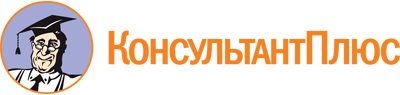 Постановление Главного государственного санитарного врача РФ от 22.05.2020 N 15
(ред. от 20.06.2022)
"Об утверждении санитарно-эпидемиологических правил СП 3.1.3597-20 "Профилактика новой коронавирусной инфекции (COVID-19)"
(вместе с "СП 3.1.3597-20. Санитарно-эпидемиологические правила...")
(Зарегистрировано в Минюсте России 26.05.2020 N 58465)Документ предоставлен КонсультантПлюс

www.consultant.ru

Дата сохранения: 17.08.2022
 Список изменяющих документов(в ред. Постановлений Главного государственного санитарного врача РФот 13.11.2020 N 35, от 11.10.2021 N 25, от 09.11.2021 N 29,от 04.12.2021 N 33, от 21.01.2022 N 2, от 28.01.2022 N 3,от 04.02.2022 N 4, от 20.06.2022 N 18)Список изменяющих документов(в ред. Постановлений Главного государственного санитарного врача РФот 13.11.2020 N 35, от 11.10.2021 N 25, от 09.11.2021 N 29,от 04.12.2021 N 33, от 21.01.2022 N 2, от 28.01.2022 N 3,от 04.02.2022 N 4, от 20.06.2022 N 18)КонсультантПлюс: примечание.Действие абз. 10 пп. 4.2 в части слов ", в том числе находившимися в контакте с больными COVID-19," приостановлено (Постановление Главного государственного санитарного врача РФ от 20.06.2022 N 18).КонсультантПлюс: примечание.Действие абз. 2 пп. 4.4 в части слов ", соблюдение социальной дистанции от 1,5 до 2 метров" приостановлено (Постановление Главного государственного санитарного врача РФ от 20.06.2022 N 18).КонсультантПлюс: примечание.Действие абз. 8 пп. 4.4 приостановлено (Постановление Главного государственного санитарного врача РФ от 20.06.2022 N 18).Список изменяющих документов(введено Постановлением Главного государственного санитарного врача РФот 28.01.2022 N 3)Справка о наличии иммунного ответа (антител) к возбудителю COVID-19Фамилия Имя Отчество (при наличии)Фамилия Имя Отчество (при наличии)Фамилия Имя Отчество (при наличии)Фамилия Имя Отчество (при наличии)Поле для нанесения QR-кодаДата рожденияДата рожденияПолПолПоле для нанесения QR-кода__.__.______.__.____________________________Поле для нанесения QR-кодаДокумент, удостоверяющий личностьДокумент, удостоверяющий личностьДокумент, удостоверяющий личностьДокумент, удостоверяющий личностьПоле для нанесения QR-кода____________________________________________________________________________________________________________Поле для нанесения QR-кодаДанные анализа:Данные анализа:Данные анализа:Данные анализа:Данные анализа:Данные анализа:Данные анализа:Номер заказаДата исследованияРезультатМетод исследованияМедицинская организацияМедицинская организацияМедицинская организация____________.__.______________________________________________________